Documentación a ADJUNTAR: PLAN DE TRABAJO PROPUESTOElaborado en letra Arial, tamaño 11. Máximo de páginas a presentar: 5 (incluyendo cronograma de actividades y biblografía)Estructura del plan de trabajo a presentar:Título del tema de investigación. Objetivos: Referidos al propósito de la investigación. El objetivo específico refleja el resultado esperable en el plazo previsto para la realización del plan. El objetivo general, al cual contribuye el objetivo específico, se orienta hacia resultados posibles de obtener en el largo plazo en la línea de investigación mediante trabajos ulteriores no incluidos en el plan. Antecedentes: Indicar el marco teórico de la investigación y las hipótesis de trabajo propuestas consignando, sobre qué otros trabajos de investigación propios o de contribuciones de terceros, se basan. Actividades y metodología: Enumerar las tareas a desarrollar y las metodologías experimentales y técnicas a emplear en el plan de trabajo propuesto para la obtención de resultados y la demostración de hipótesis. Factibilidad: Indicar si el lugar de trabajo cuenta con la infraestructura, los servicios y el equipamiento a emplear. Detallar el origen de los recursos financieros requeridos para la realización del plan propuesto. Enumerar los equipos más importantes a ser utilizad os en el desarrollo de su plan de trabajo en la institución propuesta como lugar de trabajo para la beca o en otra. Referencias Bibliográficas.CONSEJO NACIONAL DE INVESTIGACIONES CIENTIFICAS Y TÉCNICASGERENCIA DE RECURSOS HUMANOSCOORDINACION DE BECASCONSEJO NACIONAL DE INVESTIGACIONES CIENTIFICAS Y TÉCNICASGERENCIA DE RECURSOS HUMANOSCOORDINACION DE BECASCONSEJO NACIONAL DE INVESTIGACIONES CIENTIFICAS Y TÉCNICASGERENCIA DE RECURSOS HUMANOSCOORDINACION DE BECAS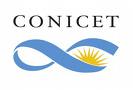 BECAS INTERNASSOLICITUD DE CAMBIO DE PLAN DE INVESTIGACIONBECAS INTERNASSOLICITUD DE CAMBIO DE PLAN DE INVESTIGACIONBECAS INTERNASSOLICITUD DE CAMBIO DE PLAN DE INVESTIGACIONBECAS INTERNASSOLICITUD DE CAMBIO DE PLAN DE INVESTIGACION1. DATOS PERSONALES1. DATOS PERSONALES1. DATOS PERSONALES1. DATOS PERSONALES1.1. Apellido/s         1.1. Apellido/s         1.1. Apellido/s         1.1. Apellido/s         1.2. Nombre/s       1.2. Nombre/s       1.2. Nombre/s       1.2. Nombre/s       1.3  Documento Tipo:       Nº       (completar sin puntos ni guiones)1.4 Correo electrónico:      @     Se recuerda que las modificaciones del plan de trabajo deberán presentarse considerando los plazos de duración de la beca. No se otorgarán prórrogas de ningún tipo por este motivo.1.3  Documento Tipo:       Nº       (completar sin puntos ni guiones)1.4 Correo electrónico:      @     Se recuerda que las modificaciones del plan de trabajo deberán presentarse considerando los plazos de duración de la beca. No se otorgarán prórrogas de ningún tipo por este motivo.1.3  Documento Tipo:       Nº       (completar sin puntos ni guiones)1.4 Correo electrónico:      @     Se recuerda que las modificaciones del plan de trabajo deberán presentarse considerando los plazos de duración de la beca. No se otorgarán prórrogas de ningún tipo por este motivo.1.3  Documento Tipo:       Nº       (completar sin puntos ni guiones)1.4 Correo electrónico:      @     Se recuerda que las modificaciones del plan de trabajo deberán presentarse considerando los plazos de duración de la beca. No se otorgarán prórrogas de ningún tipo por este motivo.2. DATOS DEL NUEVO PLAN DE TRABAJO 2. DATOS DEL NUEVO PLAN DE TRABAJO 2. DATOS DEL NUEVO PLAN DE TRABAJO 2. DATOS DEL NUEVO PLAN DE TRABAJO 2.1. Título del tema de investigación (Título del plan de trabajo) 2.1. Título del tema de investigación (Título del plan de trabajo) 2.1. Título del tema de investigación (Título del plan de trabajo) 2.1. Título del tema de investigación (Título del plan de trabajo) 2.2. Resumen del tema de investigación propuesto: 2.2. Resumen del tema de investigación propuesto: 2.2. Resumen del tema de investigación propuesto: 2.2. Resumen del tema de investigación propuesto: 2.3. Palabras clave (Utilice mayúsculas, sin abreviaturas) 2.3. Palabras clave (Utilice mayúsculas, sin abreviaturas) 2.3. Palabras clave (Utilice mayúsculas, sin abreviaturas) 2.3. Palabras clave (Utilice mayúsculas, sin abreviaturas) 2.4. Título del tema de investigación (inglés)2.4. Título del tema de investigación (inglés)2.4. Título del tema de investigación (inglés)2.4. Título del tema de investigación (inglés)2.5. Palabras clave - inglés (Utilice mayúsculas, sin abreviaturas) 2.5. Palabras clave - inglés (Utilice mayúsculas, sin abreviaturas) 2.5. Palabras clave - inglés (Utilice mayúsculas, sin abreviaturas) 2.5. Palabras clave - inglés (Utilice mayúsculas, sin abreviaturas) 3. DATOS ACADEMICOS  3. DATOS ACADEMICOS  3. DATOS ACADEMICOS  3. DATOS ACADEMICOS  3.1. Tipo de Beca   3.1. Tipo de Beca   3.1. Tipo de Beca   3.1. Tipo de Beca   4. FIRMA DEL BECARIO4. FIRMA DEL BECARIO4. FIRMA DEL BECARIO4. FIRMA DEL BECARIO............................................................................................Firma del Becario............................................................................................AclaraciónLugar y Fecha:   Por medio de la presente declaro en carácter de DECLARACIÓN JURADA que los datos que se consignan SON FIDEDIGNOS.En el caso de las becas Doctorales y de Finalización, la firma implica la aceptación de que el presente cambio de plan de trabajo no modificará los plazos originales establecidos para la beca y la realización del doctorado.............................................................................................Firma del Becario............................................................................................AclaraciónLugar y Fecha:   Por medio de la presente declaro en carácter de DECLARACIÓN JURADA que los datos que se consignan SON FIDEDIGNOS.En el caso de las becas Doctorales y de Finalización, la firma implica la aceptación de que el presente cambio de plan de trabajo no modificará los plazos originales establecidos para la beca y la realización del doctorado.............................................................................................Firma del Becario............................................................................................AclaraciónLugar y Fecha:   Por medio de la presente declaro en carácter de DECLARACIÓN JURADA que los datos que se consignan SON FIDEDIGNOS.En el caso de las becas Doctorales y de Finalización, la firma implica la aceptación de que el presente cambio de plan de trabajo no modificará los plazos originales establecidos para la beca y la realización del doctorado.............................................................................................Firma del Becario............................................................................................AclaraciónLugar y Fecha:   Por medio de la presente declaro en carácter de DECLARACIÓN JURADA que los datos que se consignan SON FIDEDIGNOS.En el caso de las becas Doctorales y de Finalización, la firma implica la aceptación de que el presente cambio de plan de trabajo no modificará los plazos originales establecidos para la beca y la realización del doctorado.5. AVAL DEL DIRECTOR Y CODIRECTOR DE BECA (en el caso de becas Doctorales y de Finalización de Doctorado, los firmantes declaran que el presente cambio no implica una modificación de plazos originales de la beca y para la realización del doctorado.5. AVAL DEL DIRECTOR Y CODIRECTOR DE BECA (en el caso de becas Doctorales y de Finalización de Doctorado, los firmantes declaran que el presente cambio no implica una modificación de plazos originales de la beca y para la realización del doctorado.5. AVAL DEL DIRECTOR Y CODIRECTOR DE BECA (en el caso de becas Doctorales y de Finalización de Doctorado, los firmantes declaran que el presente cambio no implica una modificación de plazos originales de la beca y para la realización del doctorado.5. AVAL DEL DIRECTOR Y CODIRECTOR DE BECA (en el caso de becas Doctorales y de Finalización de Doctorado, los firmantes declaran que el presente cambio no implica una modificación de plazos originales de la beca y para la realización del doctorado.5. AVAL DEL DIRECTOR Y CODIRECTOR DE BECA (en el caso de becas Doctorales y de Finalización de Doctorado, los firmantes declaran que el presente cambio no implica una modificación de plazos originales de la beca y para la realización del doctorado. Lugar y fecha. .................................................................. Firma del Director.................................................................. Firma del Codirector................................................................. Aclaración................................................................. Aclaración................................................................. Aclaración................................................................. Aclaración................................................................. Aclaración................................................................. Aclaración6. FUNDAMENTOS DE LA SOLICITUD6. FUNDAMENTOS DE LA SOLICITUD6. FUNDAMENTOS DE LA SOLICITUD7. AVAL DEL LUGAR DE TRABAJO ACTUAL7. AVAL DEL LUGAR DE TRABAJO ACTUAL7. AVAL DEL LUGAR DE TRABAJO ACTUAL Lugar y fecha. .................................................................. Firma del Responsable................................................................. Aclaración